How To Format Manuscript For JournalCorresponding Author1 †, Second Author1‡, Third Author2§1Name of Department, Institute or Organization Name, City, State, Country2Name of Department, Institute or Organization Name, City, State, Country†Email corresponding author1‡email author2§email author3IntroductionThis should be concise and describe the nature of the problem under investigation and its background. It should also set your work in the context of previous research, citing relevant references. Introductions should expand on highly specialized terms and abbreviations used in the article to make it accessible for readers [1].Method The results section should detail the main findings and outcomes of your study. You should use tables only to improve conciseness or where the information cannot be given satisfactorily in other ways such as histograms or graphs. Tables should be numbered serially and referred to in the text by number (Table 1).Table 1: Caption of the table replace hereEach table should have an explanatory caption which should be as concise as possible. Equations should be centered with equation numbers on the right-hand side (flush right).y = mx + c	(1)DiscussionThis should discuss the significance of the results and compare them with previous work using relevant references. Carefully chosen and well-prepared figures, such as diagrams and photographs, can greatly enhance your article. You are encouraged to prepare figures that are clear, easy to read and of the best possible quality and resolution.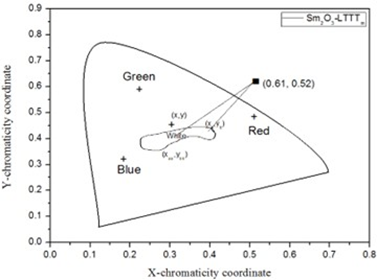 Figure 1: Mention figure caption hereCaptions should be included in the text. Figure captions should contain relevant key terms and be self-contained (avoiding acronyms) so that a reader can understand the figure without having to refer to the text. Figure captions should also reference the source of the figure if the figure has been reused from elsewhere Figure 1.Conclusion And Future ProspectiveThis section should be used to high light the novelty and significance of the work, and any plans for future relevant work. References C D Smith and E F Jones. Load-cycling in cubic press,” in Shock Compression of Condensed Matter-2001. AIP Conference Proceedings, 620:651–654, 2002.M P Brown and K Austin. Appl. Phys. Letters, 85:2503–2504, 2004.B R Jackson, T Pitman, and U S Patent, 2004.R T Wang. Title of Chapter. Classic Physiques, pages 212–213, 1999.M P Brown and K Austin, The New Physique, 2005.R C Mikkelson.D L Davids, Recovery effects in binary aluminum alloys, 1998.AbstractYour abstract should give readers a brief summary of your article. It should concisely describe the contents of your article. The abstract should be complete in itself, it should    not contain undefined acronyms/abbreviations and no table numbers, figure numbers, references or equations should be referred to. The abstract should be suitable for direct inclusion in abstracting services and should not normally be more than 300 words.Keywords: PSC.Column Header Goes HereColumn Header Goes HereColumn Header Goes HereRow Name HerexxRow Name Herexx